Know: - Equation for electrostatic force. Understand: - The electrostatic force between two objects is directly proportional to their charge and inversely proportional to the distance between them. Be able to:- Calculate Fe given two charges and distance between them. - Determine how electrostatic force is changed by changing the amount of charge on one or both objects. - Determine how electrostatic force is changed by changing the distance between two charged objects.- Relate the electrostatic force to the gravitational.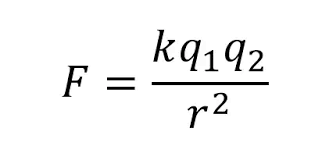 